„РЕКОНСТРУКЦИЯ, РЕМОНТ И ОБЗАВЕЖДАНЕ НА ДЕТСКА ГРАДИНА ГР. УГЪРЧИН”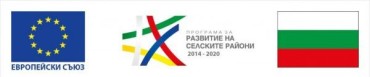 „Европейският земеделски фонд за развитие на селските райони: Европа инвестира в селските райони“Община Угърчин подписа Договор №11/07/2/0/00517 от 19.09.2017 г. с Държавен фонд „Земеделие“ за отпускане на безвъзмездна финансова помощ по проект „РЕКОНСТРУКЦИЯ, РЕМОНТ И ОБЗАВЕЖДАНЕ НА ДЕТСКА ГРАДИНА ГР. УГЪРЧИН” по подмярка 7.2 „Инвестиции в създаването, подобряването или разширяването на всички видове малка по мащаб инфраструктура“ от мярка 7 „Основни услуги и обновяване на селата в селските райони“ от Програмата за развитие на селските райони 2014-2020 г., съфинансирана от Европейския замеделски фонд за развитие на селските райони. 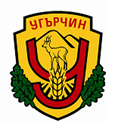 Стойността на първоначално одобрената финансова помощ по проекта е 1 225 847,21  лева (един милион двеста двадесет и пет хиляди  осемстотин четиридесет и седем лева и 21 ст.) без ДДС.Проектът включва  ремонт, реконструкция и обзавеждане на съществуващата самостоятелна сграда на ДГ Угърчин в УПИ II - 995, кв. 105 по действащ ПУП-ПРЗ , гр. Угърчин, съгласно съгласуван и одобрен от Главния архитект на община Угърчин инвестиционен проект и издадено разрешение за строеж.Изпълнението на дейностите по проекта са изцяло в съответствие с „ОБЩИНСКИ ПЛАН ЗА РАЗВИТИЕ НА ОБЩИНА УГЪРЧИН ЗА ПЕРИОДА 2014-2020 г.”. Общата цел на настоящото проектно предложение съответства напълно на Трета цел от ПРСР 2014-2020. Тя е насочена към стимулиране на социално-икономическото развитие на селските райони. Главната цел на настоящото проектно предложение е да ускори  социално – икономическото развитие на община Угърчин, да създаде условия за намаляване на бедността и подобряване на социалното включване и да подобри  качеството на живот на населението в гр. Угърчин и общината посредством осигуряване на достъп до качествена образователна инфраструктура чрез реконструкция, ремонт и обзавеждане на детска градина гр. Угърчин.Конкретни цели:1. да подобри качеството на предоставяните обществени образователни услуги;2. да подобри доходите на населението чрез увеличаване на заетостта и подобряване на условията на труд, посредство задържане на младите хора в общината и намаляване на процесите на обезлюдяване;3. да подобри демографската и възрастовата структура на населението и да намали миграционните процеси и обезлюдяването на общината.Очакваният резултат от реализирането на одобрения проект е да се ускори  социално – икономическото развитие на община Угърчин, да създаде условия за намаляване на бедността и подобряване на социалното включване и да подобри  качеството на живот на населението в гр. Угърчин и общината посредством осигуряване на достъп до качествена образователна инфраструктура чрез реконструкция, ремонт и обзавеждане на детска градина гр. Угърчин.